Тема: Использование автоплощадки (разметки: перекресток) в деле профилактики безопасного поведения детей на дороге.Травматизм на дорогах – это проблема, которая актуальна для всех стран мира. Гибель людей в автокатастрофах наносит непоправимый ущерб здоровью нации. А когда на дорогах гибнут дети и получают увечья – это трагедия вдвойне.Если в отношении взрослого человека можно сказать в определенных случаях, что он сам стал причиной собственной гибели и увечья, то в отношении детей этого сказать нельзя никогда, даже если правила дорожного движения нарушил сам ребенок. ОН НЕ ВИНОВАТ! Значит, мы взрослые не научили его правилам поведения на проезжей части. Дорожная безопасность детей зависит только от взрослых. – Родителям и педагогам - стоит оценить свою работу по профилактике детского дорожно-транспортного травматизма и ответить на важные вопрос: достаточно ли я уделяю внимания детям, когда мы гуляем на улице? Доступно ли трактую правила дорожного движения? Является ли мое поведения примером для ребенка?Для более устойчивого усвоения теоретических знаний, мы предлагаем проводить так же практические занятия, и используя самую простую, и практически всем школам доступную разметку - перекресток. О ней мы с вами и поговорим. С помощью разметки - перекресток можно проводить занятия на различные темы по профилактике ДДТТ, наиболее актуальными считаются темы: переход проезжей части по регулируемому пешеходному переходу, переход проезжей части по нерегулируемому пешеходному переходу, поведение на остановке общественного транспорта, переход проезжей части после выхода из общественного транспорта, виды дорожной разметки, знакомство с дорожными знаками. А так же, можно подробно рассказать об опасностях подстерегающих юных пешеходов на дорогах. Основное достоинство разметки – перекресток в том, что с ее помощью можно создать практически любую дорожно – транспортную ситуацию. Поэтому знание и закрепление материала проходят в условиях близких к реальности.Для того чтобы понять, как именно проходят занятия на разметке - перекресток, предлагаю вам, посмотреть следующий видеоряд   одного из  занятий. Предлагаемое занятие проходило на базе школы № ____ Заводского района. Составила: педагог – организатор МБУ ДО «Дом детского творчества № 4» 				Е. А. ТатариноваТема. Правила дорожного движения. Перекрестки и их виды. Правила перехода и проезда проезжей части перекрестка. Порядок ожидания и посадки в транспортные средства. ПДД для велосипедистов.Цель. Обучение детей правилам безопасного поведения в улично-дорожной среде.Ход занятия:Комментарий: Занятие начинается с ознакомлением темы занятия. Даются основные понятия, которые будет использоваться в ходе занятия. - Дети, сегодня, на нашем занятии мы с вами будем знакомиться не только с перекрестком, но и с тем как вести себя в той или иной ситуации, оказавшись на нем. А так же узнаем как вести себя при посадки и высадки общественного транспорта. И каким правилам на перекрестке должен подчиняться велосипедист.Перекресток – это участок дороги, где пересекаются пути транспорта и пешеходов. Это самое опасное место для пешеходов и водителей. На перекрестке может быть светофор или регулировщик. Он стоит в центре перекрестка, чтобы все его видели, и управляет движением. Такой перекресток, где есть светофор или регулировщик, пешеходный переход «Зебра» и знак «Пешеходный переход» наз. регулируемым, т.е. управляемым. А где нет регулировщика, светофоров или они есть, но не работают или есть только желтый мигающий свет, пешеходный переход «Зебра» и знак «Пешеходный переход» – нерегулируемым. На перекрестке чаще всего и происходят аварии, если водители и пешеходы не соблюдают Правила дорожного движения.Комментарий: После вступительной теоретической части, детям предлагается применить свои знания на практике. Для этого им нужно решить предложенные дорожные ситуации, при этом все ситуации обыграть и объяснить свои действия. Все занятие поделено на три блока: 1. Пешеходы-Водители; 2. Пассажиры; 3. Велосипедисты.Для решения задач в 1 блоке, дети делятся на 2 команды: команду пешеходов и команду водителей. После того как команды решать все  предложенные задачи, они меняются местами, кто был пешеходом, станет водителем, и наоборот, кто был водителем, станет пешеходом. Блок 1: Пешеходы – Водители.- Ребята, ранее на занятиях мы с вами говорили какие Правила дорожного движения нужно соблюдать пешеходу и водителю при переходе и проезде проезжей части перекрестка.Теперь мы применим наши знания на практике, в решении дорожных ситуаций. Предлагаемые задания вам необходимо обыграть и объяснить свои действия.Ребята, вам необходимо поделиться на 2 команды: пешеходов и водителей, для каждой команды вам будут предлагаться свои дорожные ситуации. А затем команды поменяются местами, кто был пешеходом, станет водителем, и наоборот, кто был водителем, станет пешеходом. Комментарий: После разъяснения условий первого блока, и деления на команды. Педагог предлагает ситуативные задачи:Ситуация 1. Перекресток регулируется светофором.Пешеходы – намериваются перейти проезжую часть.? – на какой светофор будет переходить дорогу, и как правильно это делать, если движение регулируется транспортным и пешеходным светофором; Обыграйте ситуацию и объясните свои действия.Водители – как должны действовать водители намеривающиеся проехать перекресток.? – на какой сигнал светофора будут проезжать водители, и как правильно это делать. Обыграйте ситуацию и объясните свои действия.ОТВЕТ: Пешеход – а) Пункт 4.4 ПДД: В местах, где движение регулируется, пешеходы должны руководствоваться сигналами регулировщика или пешеходного светофора, а при его отсутствии — транспортного светофора.Специальный пешеходный светофор (состоит из двух секций - с красным и зеленым человечками) разрешает движение пешеходов, если включен зеленый сигнал светофора, и запрещает - если красный. Переход на красный свет является нарушением правил дорожного движения, за которое на пешехода может быть наложен административный штраф.Если на перекрестке (переходе) есть светофор, но нет пешеходного светофора, то нужно руководствоваться сигналами этого светофораПравила перехода перекрестка: 1. Смотреть надо на пешеходный светофор, находящийся на противоположной стороне проезжей части дороги. 2. Регулируемый перекресток со светофором и пешеходным переходом следует переходить на зеленый сигнал светофора для пешеходов. 3. Переходить проезжую часть дороги необходимо только прямо.Водитель - к тому моменту, когда мы подъехали к перекрестку, и уже заняли правильную полосу движения, соответствующую требуемому направлению, а также определились с типом перекрестка, который регулируемый светофорами.При проезде регулируемых светофорами перекрестков необходимо сначала определиться, какой из сигналов светофора соответствует нужному нам направлению. Если светофор состоит всего из трех частей (красной, желтой и зеленой), то никаких проблем не возникает. Движемся на зеленый сигнал. В этом случае сигналы соответствуют одновременно всем направлениям.  Начинаем или продолжаем движения соблюдая ПДД, пропуская пешеходов.Комментарий: После того как было дано задание, детям дается время на обдумывания ответа (3-5 мин). Затем каждая команда обыгрывает ситуацию и дает разъяснение:Команда «Пешеходы» подходят на перекресток, и начинают движения, но при этом соблюдают ПДД:1. Смотрят на пешеходный светофор, находящийся на противоположной стороне проезжей части дороги. 2. Так как перед ними регулируемый перекресток со светофором и пешеходным переходом, то команда переходит на зеленый сигнал светофора для пешеходов. 3. Переходят проезжую часть дороги только прямо.Команда «Водители» подъезжают на перекресток, при этом занимают правильную полосу для дальнейшего движения. При проезде перекрестка руководствуются сигналами транспортного светофора, и начинают движение только на зеленый сигнал. Начинают или продолжают движение соблюдая ПДД, пропуская пешеходов.Для команды «Пешеходы» горит зеленый сигнал светофора для пешеходов – команда переходит проезжую часть, а для команды «Водители» горит красный сигнал транспортного светофора – команда стоит и ожидает разрешающий сигнал транспортного светофора. Ситуация 2. Перекресток регулируется инспектором ДПС (регулировщиком).2.1 Перекресток. Движение регулирует инспектор ДПС (регулировщик). Регулировщик подает сигнал жезлом «РУКА ПОДНЯТА ВВЕРХ», как должны поступить все участники дорожного движения. Обыграйте ситуацию и объясните свои действия.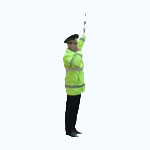 ОТВЕТ: движение всех транспортных средств и пешеходов запрещено во всех направлениях, кроме случаев, предусмотренных пунктом 6.14 Правил.Комментарий: на перекресток выходит регулировщик (инспектор ДПС; или ребенок старшеклассник, хорошо знающий жесты регулировщика) подает сигнал жезлом «РУКА ПОДНЯТА ВВЕРХ». Команда «Пешеходы» и команда «Водители» останавливаются, и ждут дальнейших указаний регулировщика.2.2.1 Пешеход – перекресток, Движение регулирует инспектор ДПС (регулировщик), руки регулировщика вытянуты в стороны (одна - налево, вторая направо). В каких направлениях пешеход может пересекать проезжую часть? Обыграйте ситуацию и объясните свои действия.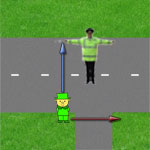 ОТВЕТ: руки регулировщика вытянуты в стороны, и пешеход может двигаться по красной стрелке. Обратите внимание, что в данном случае траектория пешехода пересекается с траекториями автомобилей, поворачивающих направо, однако автомобили должны уступить дорогу пешеходу. Кроме того, регулировщик с вытянутыми в стороны руками может стоять к нам не только лицом, но и спиной. Движение в этом случае также будет разрешено. Движение по синей стрелке на первой картинке запрещено.Комментарий: Регулировщик подает сигнал – руки вытянуты в сторону (одна - налево, вторая направо). Команда «Пешеходы» начинает движение «слева направо». Так же можно двигаться с право на лево (из рукава в рукав). Со стороны спины так же разрешается. 2.2.2 Водитель – перекресток, Движение регулирует инспектор ДПС (регулировщик), руки регулировщика вытянуты в стороны (одна - налево, вторая направо). В каких направлениях водитель может проезжать? Обыграйте ситуацию и объясните свои действия.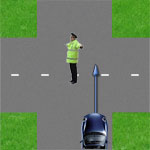 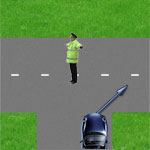 ОТВЕТ: со стороны правого и левого боков – прямо и на право. Со стороны спины и груди – движение запрещено.Комментарий: Регулировщик подает сигнал - руки вытянуты в стороны (одна - налево, вторая направо). Команда «Водителей» начинает движение в прямом направлении, так же можно двигаться направо.	2.2.3 Пешеход – перекресток, движение регулирует инспектор ДПС (регулировщик), правая рука регулировщика вытянута вперед и он стоит спиной в сторону дороги, которую собирается пересечь пешеход. В каких направлениях разрешено движение? Обыграйте ситуацию и объясните свои действия.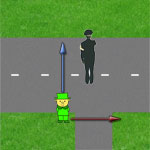 ОТВЕТ: Ответ: регулировщик расположен спиной к нам и его правая рука вытянута вперед. В данном случае также можно переходить дорогу по красной стрелке и нельзя по синей.Обратите внимание, что если регулировщик стоит лицом к нам и его рука вытянута вперед, то движение пешехода по красной стрелке запрещено.Комментарий: Регулировщик подает сигнал - правая рука регулировщика вытянута вперед и он стоит спиной в сторону дороги, которую собирается пересечь команда «Пешеходов». Команда начинает двигаться со стороны спины регулировщика слева на право, и наоборот с права на лево.2.3.1 Водитель - перекресток, движение регулирует инспектор ДПС (регулировщик), правая рука регулировщика вытянута вперед. В каких направлениях разрешено движение? Обыграйте ситуацию и объясните свои действия.а)  	б) 	 в)                                                                                                                                                                              г)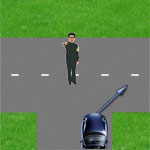 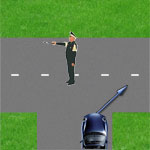 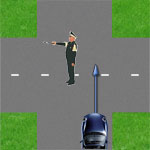 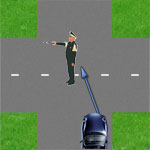 ОТВЕТ: А - Правая рука регулировщика вытянута вперед и показывает на направление, с которого мы приехали, разрешает поворот на право. Прямо, налево, и разворот – запрещено. Со стороны спины и правого бока – движение запрещено.Б, В, Г - Правая рука регулировщика вытянута вперед и показывает налево, разрешает поворот на право,  движение прямо, разворот и поворот налево. Со стороны спины и правого бока – движение запрещено. Со стороны груди разрешен только поворот на право.Поворот налево и разворот на перекрестке, регулируемом сотрудником полиции, разрешены лишь в одном случае, который приведен, на изображении Г. Правая рука регулировщика должна быть вытянута вперед и показывать налево.Обратите внимание, что при выполнении разворота на перекрестке, регулируемом регулировщиком, Ваша траектория будет пересекаться с траекторией автомобилей, приближающихся слева и выполняющих поворот направо. В данном случае следует уступить им дорогу, т.к. эти транспортные средства приближаются к Вашему автомобилю справа (рассматривается то место на перекрестке, где траектории автомобилей пересекаются).Комментарий: Регулировщик подает сигнал - правая рука регулировщика вытянута вперед. А - Правая рука регулировщика вытянута вперед и показывает на направление, с которого команда находится. Команда движется на право. Команда не может совершить любые другие маневры.Б - Правая рука регулировщика вытянута вперед и показывает налево,  команда едет прямо. Так же команде разрешено движение на право, разворот и поворот на лево. Со стороны груди разрешен только поворот на право.Ситуация 3. Перекресток регулируется светофором и регулировщиком.? – Сигналам  кого нужно руководствоваться при переходе (проезде) перекрестка, который регулируется светофором и регулировщика. Обыграйте ситуацию и объясните свои действия.ОТВЕТ: регулировщик автоматически превращает любой перекресток в регулируемый. Если на перекрестке есть регулировщик, то нужно руководствоваться его действиями, а не сигналами светофора!Комментарий: На перекрестке присутствует регулировщик, а так же есть светофорное регулирование. Команды «Пешеходы» и «Водители» подчиняются всем указаниям регулировщика. Команды совершают переход или проезд проезжей части после того как им подаст разрешающий сигнал регулировщик.Ситуация 4. А) На перекрестке отсутствуют средства регулирования (светофор, регулировщик); Б) постоянно мигает желтый сигнал.? – Как в данной ситуации нужно поступить, чем руководствоваться, как совершить переход (проезд)? Обыграйте ситуацию и объясните свои действия.ОТВЕТ: Пункт ПДД 13.3. Перекресток, где очередность движения определяется сигналами светофора или регулировщика, считается регулируемым.При желтом мигающем сигнале, неработающих светофорах или отсутствии регулировщика перекресток считается нерегулируемым, и водители обязаны руководствоваться правилами проезда нерегулируемых перекрестков и установленными на перекрестке знаками приоритета.Регулируемым является перекресток, на котором либо установлены работающие светофоры, либо работает регулировщик. Все остальные перекрестки - нерегулируемые.Пункт 4.5 правил дорожного движения: На нерегулируемых пешеходных переходах пешеходы могут выходить на проезжую часть после того, как оценят расстояние до приближающихся транспортных средств, их скорость и убедятся, что переход будет для них безопасен. При пересечении проезжей части вне пешеходного перехода пешеходы, кроме того, не должны создавать помех для движения транспортных средств и выходить из-за стоящего транспортного средства или иного препятствия, ограничивающего обзорность, не убедившись в отсутствии приближающихся транспортных средств.На нерегулируемых переходах правила для пешеходов достаточно строгие, но справедливые - нужно самому позаботиться о безопасности своего движения. Обратите внимание, что не следует бросаться прямо под колеса приближающихся транспортных средств, как делают многие пешеходы.При переходе дороги не на переходах позаботиться о безопасности нужно еще сильнее - нельзя выходить из-за других автомобилей. Также нельзя создавать помехи для движения транспортных средств, т.е. нужно в таких местах переходить дорогу на значительном расстоянии от приближающихся автомобилей. Не на переходах во многих случаях виновниками ДТП становятся пешеходы.Кроме того, нерегулируемые перекрестки можно разделить на перекрестки с главной дорогой и равнозначные перекрестки.Комментарий: Команда «Пешеходы» начинает свое движение через проезжую часть, после того, как оценили расстояние до приближающихся транспортных средств, их скорость и убедились, что переход будет для них безопасен.Команда «Водители» определяет очередность проезда по знакам приоритета, или по помехи справа. Начинает движение в нужном направлении, при этом пропускает пешеходов, и соблюдает требования ПДД.Блок № 2. Пассажиры.-  Переходим к ситуативным задачам второго блока – Пассажиры.Ситуация 1.Вы ожидаете свой автобус (трамвай) .- Где нужно ожидать маршрутное транспортное средство;- Как нужно действовать при отсутствии посадочных площадок, где нужно ожидать транспорт.Обыграйте ситуацию и объясните свои действия.ОТВЕТ: Как правило, люди садятся в троллейбусы и автобусы как попало: несутся "сломя голову" с другой стороны дороги, размахивая руками, крича, бросаясь под колеса автомобилям (такое поведение чаще всего наблюдается у пенсионеров). Чаще всего люди и не знают, что правила дорожного движения регламентируют порядок ожидания и посадки в транспортные средства. Пункт ПДД 4.8. Ожидать маршрутное транспортное средство и такси разрешается только на приподнятых над проезжей частью посадочных площадках, а при их отсутствии – на тротуаре или обочине.Комментарий: Дети обыгрывают ситуацию, показывают на разметке, где нужно ожидать общественный транспорт - ожидают маршрутное транспортное средство и такси на приподнятых над проезжей частью посадочных площадках. Затем так же показывают что при отсутствии посадочных площадок, ожидают общественный транспорт на тротуаре или обочине.Ситуация 2.Как осуществлять посадку (высадку) в маршрутное транспортное средство:- Если посадочные площадки не оборудованы;- Как должны  вести себя водители, во время посадки или высадки пассажиров.- Что нужно делать, если вы намереваетесь перейти дорогу, после выхода из транспорта.Обыграйте ситуацию и объясните свои действия.ОТВЕТ: В местах остановок маршрутных транспортных средств, не оборудованных приподнятыми посадочными площадками, разрешается выходить на проезжую часть для посадки в транспортное средство лишь после его остановки. После высадки необходимо, не задерживаясь, освободить проезжую часть. Т.е. на проезжую часть можно выходить только тогда, когда транспортное средство уже остановилось.Водители должны уступить дорогу пешеходам, идущим к стоящему в месте остановки маршрутному транспортному средству или от него (со стороны дверей), если посадка и высадка производятся с проезжей части или с посадочной площадки, расположенной на ней.Отмечу, что автомобили должны уступить дорогу только пешеходам со стороны дверей. Нельзя бежать к троллейбусу с другой стороны дороги.Прежде всего, надо дать возможность выйти из транспорта приехавшим пассажирам и лишь, потом входить самим. Обычно входят через заднюю дверь, а выходят через переднюю. Входить через переднюю, дверь имеют право инвалиды, пожилые люди и дети (включая учащихся младших классов).При входе и выходе из транспорта нужно пропускать пожилых людей вперед, помогая им.Выходите из салона через переднюю или среднюю дверь. Из троллейбуса или автобуса сойти очень просто: один шаг – и вы на тротуаре. Из трамвая сложнее. Вы выходите на трамвайную остановку, которая находится в середине улицы, далеко от тротуара. Нужно сойти, дождаться, когда трамвай отъедет от остановки, и посмотреть на ближайший светофор. – Подождать, пока зажжется зеленый свет, и тогда перейти через улицу на тротуар. – Если светофора нет, подождать, пока машины проедут, и спокойно перейти дорогу.Как обходить автобус, троллейбус и трамвай при переходе на другую сторону улицы при регулируемом переходе?Нужно смотреть на сигнал светофора или на позу регулировщика, соответствующую этому сигналу.Комментарий: Для решения данной ситуации  дети делятся на 3 группы. Первая группа детей изображает общественный транспорт – автобус, трамвай. Вторая группа детей в роли пассажиров, 3 группа – «Водители».«Общественный транспорт» подходит к посадочным площадкам, группа «Пассажиров» начинает посадку  и высадку в общественный транспорт.Когда посадочные площадки не оборудованы – «Пассажиры» выходят на проезжую часть для посадки после полной остановки транспорта. После высадки «Пассажиры» не задерживаются на проезжей части и быстро ее освобождают.Как должны  вести себя водители, во время посадки или высадки пассажиров – группа «Водителей» уступают дорогу группе «Пассажиров», идущим к стоящему в месте остановки маршрутному транспортному средству или от него (со стороны дверей), если посадка и высадка производятся с проезжей части или с посадочной площадки, расположенной на ней.Отмечу, что автомобили должны уступить дорогу только пешеходам со стороны дверей. Нельзя бежать к троллейбусу с другой стороны дороги.Что нужно делать, если вы намереваетесь перейти дорогу, после выхода из транспорта – Группа «Пассажиров» выходит «Общественного транспорта»  через переднюю или среднюю дверь. Группа выходит из «Автобуса» сразу на тротуар. А группа, выходящая из «Трамвая» на трамвайную остановку, которая находится в середине улицы, далеко от тротуара. «Пассажиры», дожидаются, когда трамвай отъедет от остановки, и смотрят на ближайший светофор. – Дожидаются, зеленого сигнала светофора, и тогда переходят  через проезжую часть на тротуар. – При отсутствии светофора, дожидаются, пока машины проедут, и переходят  дорогу.Блок № 3. Велосипедисты.- Переходим к вопросам третьего блока. В качестве транспортного средства – велосипед, мы используем макет руля, или самокат. Рассмотрим следующие дорожные ситуации. Ситуация 1.Вы едите на велосипеде. Являетесь ли вы, водителем? А если вы ведете велосипед рядом, водитель  ли вы, или пешеход? Обыграйте ситуацию и объясните свои действия.ОТВЕТ: Если человек едет на велосипеде, он является водителем. Так как, "Велосипед" - транспортное средство, кроме инвалидных колясок, имеющее два колеса или более и приводимое в движение мускульной силой людей, находящихся на нем.В данном пункте нас интересует фраза "транспортное средство", т.к. именно она подчеркивает, что все пункты правил дорожного движения, относящиеся к транспортным средствам, относятся и к велосипедам.Пункты правил, относящиеся к пешеходам, не относятся к водителям велосипедов. Они относятся лишь к лицам, ведущим велосипед."Пешеход" - лицо, находящееся вне транспортного средства на дороге и не производящее на ней работу. К пешеходам приравниваются лица, передвигающиеся в инвалидных колясках без двигателя, ведущие велосипед, мопед, мотоцикл, везущие санки, тележку, детскую или инвалидную коляску.Обратите внимание, водитель велосипеда не является пешеходом. Однако человек, ведущий велосипед, пешеходом является. У владельцев велосипедов есть достаточно интересная возможность становиться пешеходом при необходимости.Комментарий: Мы предлагаем использовать – «велосипед», а из ПДД мы знаем, "Велосипед" - транспортное средство, кроме инвалидных колясок, имеющее два колеса или более и приводимое в движение мускульной силой людей, находящихся на нем. Участники едут по проезжей части – являются водителями. Участники ведут «Велосипед» через пешеходный переход – являются пешеходами.Ситуация 2.На перекрестке:2.1 Вы намеренны, проехать на право, какой сигнал рукой вы обязаны подать?2.2 Вы намеренны, проехать налево, какой сигнал рукой вы обязаны подать?2.3 Вы намеренны, остановиться?2.4 Если вы намеренны продолжить движение в прямом направлении, нужно ли подавать сигнал, если да то какой? Обыграйте ситуацию и объясните свои действия.ОТВЕТ: Пункт ПДД 8.1. Перед началом движения, перестроением, поворотом (разворотом) и остановкой водитель обязан подавать сигналы световыми указателями поворота соответствующего направления, а если они отсутствуют или неисправны – рукой. При выполнении маневра не должны создаваться опасность для движения, а также помехи другим участникам дорожного движения.Сигналу левого поворота (разворота) соответствует вытянутая в сторону левая рука либо правая, вытянутая в сторону и согнутая в локте под прямым углом вверх. Сигналу правого поворота соответствует вытянутая в сторону правая рука либо левая, вытянутая в сторону и согнутая в локте под прямым углом вверх. Сигнал торможения подается поднятой вверх левой или правой рукой.Водитель велосипеда должен подавать сигналы поворота перед началом движения, перестроением, поворотом и остановкой. Поскольку световыми указателями поворота велосипеды не оборудуются, сигналы необходимо подавать рукой. Соответственно, сигналу левого поворота соответствует вытянутая в сторону левая рука, сигналу правого поворота - вытянутая правая рука.Сигналы поворота необходимо подавать заблаговременно до начала поворота. Вернуть руку на руль можно непосредственно перед началом поворота.При движении в прямом направлении сигнал рукой подавать не нужно.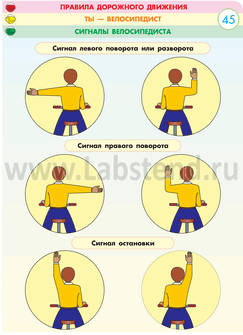 Комментарий: Участники делятся на три группы и по очереди проезжают перекресток, и подают сигналы для велосипедистов.1 группа – сигнал «на право» - Сигналу правого поворота соответствует вытянутая в сторону правая рука либо левая, вытянутая в сторону и согнутая в локте под прямым углом вверх.2 группа – сигнал «налево» - Сигналу левого поворота (разворота) соответствует вытянутая в сторону левая рука либо правая, вытянутая в сторону и согнутая в локте под прямым углом вверх.3 группа – сигнал «остановки» - Сигнал торможения подается поднятой вверх левой или правой рукой.Затем группы обмениваются заданиями, и так же демонстрируют сигналы велосипедиста.Ситуация 3.Можно ли будучи водителем велосипеда, поворачивать налево или разворачиваться на дорогах с трамвайным движение,  и на дорогах имеющих более одной полосы для движения в данном направлении.Обыграйте ситуацию и объясните свои действия.ОТВЕТ, Комментарий: Водители велосипедов демонстрируют ответ на задание, при этом комментируют, что им запрещается поворачивать налево и разворачиваться на дорогах, имеющих более одной полосы в данном направлении. Т.е. поворот налево в городе велосипедисту запрещен практически везде.Но решение задачи есть, и водители велосипедов ее предлагают: водители  велосипедов  покидают свое транспортное средство, и становится пешеходами. Затем они  пересекают  перекресток в требуемом направлении. После того как они оказались в требуемой точки, они  вновь садятся на велосипеды  и продолжают движение по дороге/обочине.Ситуация 4. Возраст для управления велосипедом.С какого возраста разрешена езда по дорогам общего пользования?Обыграйте ситуацию и объясните свои действия.ОТВЕТ: Пункт ПДД 24.1. Управлять велосипедом, гужевой повозкой (санями), быть погонщиком вьючных, верховых животных или стада при движении по дорогам разрешается лицам не моложе 14 лет, а мопедом - не моложе 16 лет.Пункт 24.1 разрешает управлять велосипедом лицам не моложе 14 лет при движении по дорогам. Что касается движения по бездорожью, то в нем могут участвовать лица любого возраста. Напомню, что тротуары и обочины относятся к дорогам, поэтому лицам до 14 лет по ним передвигаться нельзя.Ситуация 5. Как должны двигаться велосипедисты на проезжей части дороги:- Можно ли двигаться по обочине;- Можно ли двигаться по проезжей части дороги, если есть велосипедная дорожка.Обыграйте ситуацию и объясните свои действия.ОТВЕТ: Пункты ПДД:9.5. Транспортные средства, скорость движения которых не должна превышать 40 км/ч или которые по техническим причинам не могут развивать такую скорость, должны двигаться по крайней правой полосе, кроме случаев объезда, обгона или перестроения перед поворотом налево разворотом или остановкой в разрешенных случаях на левой стороне дороги.9.9. Запрещается движение транспортных средств по разделительным полосам и обочинам, тротуарам и пешеходным дорожкам (за исключением случаев, оговоренных в пунктах 12.1, 24.2 Правил).24.2. Велосипеды, мопеды, гужевые повозки (сани), верховые и вьючные животные должны двигаться только в один ряд возможно правее. Допускается движение по обочине, если это не создает помех пешеходам.Чаще всего велосипеды по техническим причинам не могут развивать скорость 40 км/ч, поэтому двигаться они должны по крайней правой полосе проезжей части в один ряд возможно правее.Кроме того, велосипеды могут двигаться по обочине. Однако по тротуарам движение велосипедов запрещено. Если Вы хотите двигаться по тротуару, то Вам необходимо слезть с велосипеда и тем самым приравнять себя к пешеходу.Двигаться по проезжей части дороги при наличии велосипедной дорожки запрещается. 